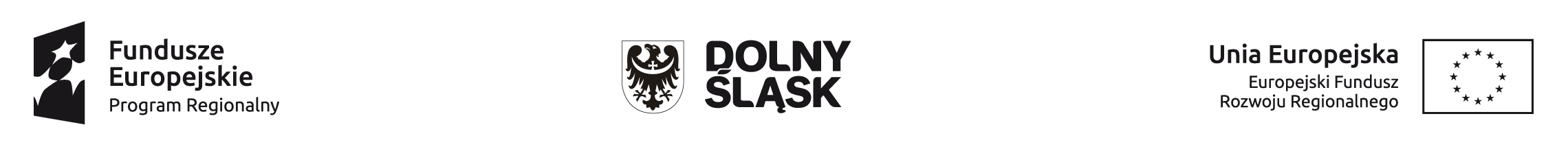 Załącznik nr 2ZAMÓWIENIA PUBLICZNE – TRYB POZAUSTAWOWY 
ROZEZNANIE RYNKU/ZASADA KONKURENCYJNOŚCIWYKAZ DOKUMENTÓW Projekt nr Tytuł Projektu: W związku z kontrolą na dokumentach prowadzoną przez Dział Kontroli Projektów 
w Instytucji Pośredniczącej Aglomeracji Wałbrzyskiej w zakresie prawidłowości udzielenia zamówień publicznych w ramach realizowanego projektu, w załączeniu przekazuję, potwierdzone za zgodność                    z oryginałem, dokumenty związane z ww. postępowaniem tj.:Ponadto oświadczam, iż jako Wnioskodawca/Beneficjent przedmiotowego projektu, posiadam w swojej siedzibie kompletną dokumentację związaną z procedurą udzielenia wyżej wymienionego zamówienia publicznego (w tym oferty złożone przez oferentów).……………..…………….……………..                                                                           	             …………………..….……………………….    (miejscowość, data) 		       (podpis  osoby upoważnionej)Sporządził: Kamila ChoptianyTytuł zamówienia:Data wszczęcia postępowaniaPrzedmiot zamówieniaUsługi/ dostawy/ roboty budowlane*Szacunkowa wartość zamówienia................... PLN, ............... EURO ……………………… (data ustalenia)L.p.Rodzaj dokumentu (dotyczy rozeznania rynku/zasady konkurencyjności)TAK/NIE/NIE DOTYCZY**Nr strony w załączonej dokumentacji 1.Dokumenty dotyczące szacowania wartości zamówienia.2.Dokumentacja dotycząca rozeznania rynku + dowód upublicznienia zapytania ofertowego na stronie internetowej wnioskodawcy/beneficjenta lub innej powszechnie dostępnej stronie przeznaczonej  do umieszczania zapytań ofertowych w celu wybrania oferty najkorzystniejszej  (dotyczy zamówień          o wartości od 20 tys. zł netto do 50 tys. zł netto włącznie)3.Zapytanie ofertowe + potwierdzenie jego upublicznienia (dotyczy zasady konkurencyjności) poprzez:3.1.Potwierdzenie wysłania zapytania ofertowego do co najmniej 3 potencjalnych wykonawców oraz upublicznienia co najmniej na stronie internetowej wnioskodawcy/beneficjenta (o ile posiada taką stronę) lub potwierdzenie upublicznienia zapytania ofertowego w bazie konkurencyjności (jeśli dotyczy)*3.2.Potwierdzenie umieszczenia zapytania ofertowego w Dzienniku Urzędowym Unii Europejskiej (w przypadku zamówień o wartości powyżej kwot określonych w przepisach wydanych na podstawie art. 11 ust. 8 ustawy Pzp)   – jeżeli dotyczy,                                       4.Dokumentacja techniczna (w związku z opisem przedmiotu zamówienia),      w wersji elektronicznej - jeżeli dotyczy).5.Korespondencja z wykonawcami (jeżeli dotyczy)6.Potwierdzenie upublicznienia informacji o wynikach postępowania 7.Protokół z postępowania o udzielenie zamówienia publicznego wraz                             z załącznikami (m.in. oferty wykonawców), o których mowa w Wytycznych         w zakresie kwalifikowalności wydatków w ramach Europejskiego Funduszu Rozwoju Regionalnego, Europejskiego Funduszu Społecznego oraz Funduszu Spójności na lata 2014-2020 (w tym oświadczenia o braku powiązań                             z wykonawcami, którzy złożyli oferty, podpisane przez osoby wykonujące            w imieniu Wnioskodawcy/Beneficjenta czynności związane z procedurą wyboru wykonawcy, w tym biorące udział w procesie oceny ofert)                              – obowiązkowo dotyczy zamówień o wartości powyżej 50 tys. zł.8.Umowy z wybranym wykonawcą.8.1.Aneksy do umowy z wykonawcą (jeżeli dotyczy). 9.Pisemne uzasadnienie spełnienia przesłanek umożliwiających niestosowanie procedur, o których mowa w Wytycznych (jeżeli dotyczy).W przypadku zamówień przeprowadzonych przed dniem obowiązywania pierwszej wersji „Wytycznych…”           – inne dokumenty potwierdzające zachowanie zasad przejrzystości, jawności prowadzonego postępowania, ochrony uczciwej konkurencji itd. tj.:W przypadku zamówień przeprowadzonych przed dniem obowiązywania pierwszej wersji „Wytycznych…”           – inne dokumenty potwierdzające zachowanie zasad przejrzystości, jawności prowadzonego postępowania, ochrony uczciwej konkurencji itd. tj.:W przypadku zamówień przeprowadzonych przed dniem obowiązywania pierwszej wersji „Wytycznych…”           – inne dokumenty potwierdzające zachowanie zasad przejrzystości, jawności prowadzonego postępowania, ochrony uczciwej konkurencji itd. tj.:W przypadku zamówień przeprowadzonych przed dniem obowiązywania pierwszej wersji „Wytycznych…”           – inne dokumenty potwierdzające zachowanie zasad przejrzystości, jawności prowadzonego postępowania, ochrony uczciwej konkurencji itd. tj.:1.2.3.4.EWENTUALNE UWAGI BENEFICJENTA:EWENTUALNE UWAGI BENEFICJENTA:EWENTUALNE UWAGI BENEFICJENTA:EWENTUALNE UWAGI BENEFICJENTA: